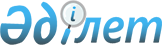 О бюджете поселков, сельского округа на 2020-2022 годы
					
			Утративший силу
			
			
		
					Решение Уральского городского маслихата Западно-Казахстанской области от 9 января 2020 года № 39-3. Зарегистрировано Департаментом юстиции Западно-Казахстанской области 10 января 2020 года № 5929. Утратило силу решением Уральского городского маслихата Западно-Казахстанской области от 31 марта 2021 года № 3-5
      Сноска. Утратило силу решением Уральского городского маслихата Западно-Казахстанской области от 31.03.2021 № 3-5 (вводится в действие со дня первого официального опубликования).
      В соответствии с Бюджетным кодексом Республики Казахстан от 4 декабря 2008 года, Законом Республики Казахстан от 23 января 2001 года "О местном государственном управлении и самоуправлении в Республике Казахстан", Уральский городской маслихат РЕШИЛ:
      1. Утвердить бюджет поселка Зачаганск города Уральск на 2020-2022 годы согласно приложениям 1, 2 и 3 соответственно, в том числе на 2020 год в следующих объемах:
      1) доходы – 405 849 тысяч тенге:
      налоговые поступления – 145 633 тысячи тенге;
      неналоговые поступления – 545 тысяч тенге;
      поступления от продажи основного капитала – 0 тенге;
      поступления трансфертов – 259 671 тысяча тенге;
      2) затраты – 542 378 тысяч тенге;
      3) чистое бюджетное кредитование – 0 тенге:
      бюджетные кредиты – 0 тенге;
      погашение бюджетных кредитов – 0 тенге;
      4) сальдо по операциям с финансовыми активами – 0 тенге:
      приобретение финансовых активов – 0 тенге;
      поступления от продажи финансовых активов государства – 0 тенге;
      5) дефицит (профицит) бюджета – - 136 529 тысяч тенге;
      6) финансирование дефицита (использование профицита) бюджета – 136 529 тысяч тенге:
      поступления займов – 115 581 тысяча тенге;
      погашение займов – 0 тенге;
      используемые остатки бюджетных средств – 20 948 тысяч тенге.
      Сноска. Пункт 1 – в редакции решения Уральского городского маслихата Западно-Казахстанской области от 27.11.2020 № 54-3 (вводится в действие с 01.01.2020).


      2. Утвердить бюджет поселка Круглоозерный города Уральск на 2020-2022 годы согласно приложениям 4, 5 и 6 соответственно, в том числе на 2020 год в следующих объемах:
      1) доходы – 112 747 тысяч тенге:
      налоговые поступления – 8 789 тысяч тенге;
      неналоговые поступления – 620 тысяч тенге;
      поступления от продажи основного капитала – 0 тенге;
      поступления трансфертов – 103 338 тысяч тенге;
      2) затраты – 112 921 тысяча тенге;
      3) чистое бюджетное кредитование – 0 тенге:
      бюджетные кредиты – 0 тенге;
      погашение бюджетных кредитов – 0 тенге;
      4) сальдо по операциям с финансовыми активами – 0 тенге:
      приобретение финансовых активов – 0 тенге;
      поступления от продажи финансовых активов государства – 0 тенге;
      5) дефицит (профицит) бюджета – -174 тысячи тенге;
      6) финансирование дефицита (использование профицита) бюджета – 174 тысячи тенге:
      поступления займов – 0 тенге;
      погашение займов – 0 тенге;
      используемые остатки бюджетных средств – 174 тысячи тенге.
      Сноска. Пункт 2 – в редакции решения Уральского городского маслихата Западно-Казахстанской области от 27.11.2020 № 54-3 (вводится в действие с 01.01.2020).


      3. Утвердить бюджет Желаевского сельского округа города Уральск на 2020-2022 годы согласно приложениям 7, 8 и 9 соответственно, в том числе на 2020 год в следующих объемах:
      1) доходы – 86 801 тысяча тенге:
      налоговые поступления – 9 751 тысяча тенге;
      неналоговые поступления – 201 тысяча тенге;
      поступления от продажи основного капитала – 0 тенге;
      поступления трансфертов – 76 849 тысяч тенге;
      2) затраты – 90 180 тысяч тенге;
      3) чистое бюджетное кредитование – 0 тенге:
      бюджетные кредиты – 0 тенге;
      погашение бюджетных кредитов – 0 тенге;
      4) сальдо по операциям с финансовыми активами – 0 тенге:
      приобретение финансовых активов – 0 тенге;
      поступления от продажи финансовых активов государства – 0 тенге;
      5) дефицит (профицит) бюджета – -3 379 тысяч тенге;
      6) финансирование дефицита (использование профицита) бюджета – 3 379 тысяч тенге:
      поступления займов – 0 тенге;
      погашение займов – 0 тенге;
      используемые остатки бюджетных средств – 3 379 тысяч тенге.
      Сноска. Пункт 3 – в редакции решения Уральского городского маслихата Западно-Казахстанской области от 27.11.2020 № 54-3 (вводится в действие с 01.01.2020).


      3-1. Утвердить бюджет поселка Деркул города Уральск на 2020-2022 годы согласно приложениям 10, 11 и 12 соответственно, в том числе на 2020 год в следующих объемах:
      1) доходы – 52 465 тысяч тенге:
      налоговые поступления – 0 тенге;
      неналоговые поступления – 0 тенге;
      поступления от продажи основного капитала – 0 тенге;
      поступления трансфертов – 52 465 тысяч тенге;
      2) затраты – 52 465 тысяч тенге;
      3) чистое бюджетное кредитование – 0 тенге:
      бюджетные кредиты – 0 тенге;
      погашение бюджетных кредитов – 0 тенге;
      4) сальдо по операциям с финансовыми активами – 0 тенге:
      приобретение финансовых активов – 0 тенге;
      поступления от продажи финансовых активов государства – 0 тенге;
      5) дефицит (профицит) бюджета – 0 тенге;
      6) финансирование дефицита (использование профицита) бюджета – 0 тенге:
      поступления займов – 0 тенге;
      погашение займов – 0 тенге;
      используемые остатки бюджетных средств – 0 тенге.
      Сноска. Решение дополнено пунктом 3-1 в соответствии с решением Уральского городского маслихата Западно-Казахстанской области от 30.07.2020 № 48-2 (вводится в действие с 01.01.2020); в редакции решения Уральского городского маслихата Западно-Казахстанской области от 27.11.2020 № 54-3 (вводится в действие с 01.01.2020).


      4. Поступления в бюджет поселков, сельского округа на 2020 год формируются в соответствии с Бюджетным кодексом Республики Казахстан и решением Уральского городского маслихата от 27 декабря 2019 года №39-2 "О городском бюджете на 2020-2022 годы" (зарегистрированное в Реестре государственной регистрации нормативных правовых актов №5912).
      5. Предусмотреть в бюджетах поселков, сельского округа на 2020 год поступления субвенции, передаваемых из городского бюджета в сумме 382 102 тысячи тенге, в том числе:
      поселок Зачаганск – 228 265 тысяч тенге;
      поселок Круглоозерный – 89 469 тысяч тенге;
      Желаевский сельский округ – 64 368 тысяч тенге.
      6. Деньги от реализации товаров и услуг, предоставляемых государственными учреждениями, подведомственными местным исполнительным органам, используются ими в порядке, определяемом Бюджетным кодексом Республики Казахстан.
      7. Установить гражданским служащим в области социального обеспечения, образования, культуры и спорта, работающим в сельской местности, согласно перечню должностей специалистов, определенных в соответствии с трудовым законодательством Республики Казахстан, повышение на 25% должностных окладов по сравнению со ставками гражданских служащих, занимающимися этими видами деятельности в городских условиях с 1 января 2020 года.
      8. Поручить постоянным комиссиям Уральского городского маслихата ежеквартально заслушивать отчеты администраторов бюджетных программ.
      9. Руководителю аппарата Уральского городского маслихата (С.Давлетов) обеспечить государственную регистрацию данного решения в органах юстиции.
      10. Настоящее решение вводится в действие с 1 января 2020 года. Бюджет поселка Зачаганск на 2020 год
      Сноска. Приложение 1 – в редакции решения Уральского городского маслихата Западно-Казахстанской области от 27.11.2020 № 54-3 (вводится в действие с 01.01.2020).
      тысяч тенге Бюджет поселка Зачаганск на 2021 год
      тысяч тенге Бюджет поселка Зачаганск на 2022 год
      тысяч тенге Бюджет поселка Круглоозерный на 2020 год
      Сноска. Приложение 4 – в редакции решения Уральского городского маслихата Западно-Казахстанской области от 27.11.2020 № 54-3 (вводится в действие с 01.01.2020).
      тысяч тенге Бюджет поселка Круглоозерный на 2021 год
      тысяч тенге Бюджет поселка Круглоозерный на 2022 год
      тысяч тенге Бюджет Желаевского сельского округа на 2020 год
      Сноска. Приложение 7 – в редакции решения Уральского городского маслихата Западно-Казахстанской области от 27.11.2020 № 54-3 (вводится в действие с 01.01.2020).
      тысяч тенге Бюджет Желаевского сельского округа на 2021 год
      тысяч тенге Бюджет Желаевского сельского округа на 2022 год
      тысяч тенге Бюджет поселка Деркул на 2020 год
      Сноска. Решение дополнено приложением 10 в соответствии с решением Уральского городского маслихата Западно-Казахстанской области от 30.07.2020 № 48-2 (вводится в действие с 01.01.2020); в редакции решения Уральского городского маслихата Западно-Казахстанской области от 27.11.2020 № 54-3 (вводится в действие с 01.01.2020).
      тысяч тенге Бюджет поселка Деркул на 2021 год
      Сноска. Решение дополнено приложением 11 в соответствии с решением Уральского городского маслихата Западно-Казахстанской области от 30.07.2020 № 48-2 (вводится в действие с 01.01.2020).
      тысяч тенге Бюджет поселка Деркул на 2022 год
      Сноска. Решение дополнено приложением 12 в соответствии с решением Уральского городского маслихата Западно-Казахстанской области от 30.07.2020 № 48-2 (вводится в действие с 01.01.2020).
      тысяч тенге
					© 2012. РГП на ПХВ «Институт законодательства и правовой информации Республики Казахстан» Министерства юстиции Республики Казахстан
				
      Председатель сессии

Л. Хайруллина

      Секретарь Уральского городского маслихата

А. Аубекеров
Приложение 1
к решению Уральского
городского маслихата
от 9 января 2020 года № 39-3
Категория
Категория
Категория
Категория
Категория
Категория
Сумма
Класс
Класс
Класс
Класс
Класс
Сумма
Подкласс
Подкласс
Подкласс
Подкласс
Сумма
Специфика
Специфика
Специфика
Сумма
Наименование
Сумма
1) Доходы
 405 849
1
Налоговые поступления
145 633
01
Подоходный налог
34 500
2
Индивидуальный подоходный налог
34 500
04
Hалоги на собственность
107 433
1
Hалоги на имущество
37 000
3
Земельный налог
10 000
4
Hалог на транспортные средства
60 433
05
Внутренние налоги на товары, работы и услуги
3 700
4
Сборы за ведение предпринимательской и профессиональной деятельности
3 700
2
Неналоговые поступления
545
01
Доходы от государственной собственности
545
5
Доходы от аренды имущества, находящегося в государственной собственности
545
3
Поступления от продажи основного капитала
0
01
Продажа государственного имущества, закрепленного за государственными учреждениями
0
1
Продажа государственного имущества, закрепленного за государственными учреждениями
0
4
Поступления трансфертов
259 671
02
Трансферты из вышестоящих органов государственного управления
259 671
3
Трансферты из районного (города областного значения) бюджета
259 671
Функциональная группа
Функциональная группа
Функциональная группа
Функциональная группа
Функциональная группа
Функциональная группа
Сумма
Функциональная подгруппа
Функциональная подгруппа
Функциональная подгруппа
Функциональная подгруппа
Функциональная подгруппа
Сумма
Администратор бюджетных программ
Администратор бюджетных программ
Администратор бюджетных программ
Администратор бюджетных программ
Сумма
Программа
Программа
Программа
Сумма
Подпрограмма
Подпрограмма
Сумма
Наименование
Сумма
2) Затраты
 542 378
01
Государственные услуги общего характера
62 028
1
Представительные, исполнительные и другие органы, выполняющие общие функции государственного управления
62 028
124
Аппарат акима города районного значения, села, поселка, сельского округа
62 028
001
Услуги по обеспечению деятельности акима города районного значения, села, поселка, сельского округа
61 578
022
Капитальные расходы государственного органа
450
07
Жилищно-коммунальное хозяйство
431 859
3
Благоустройство населенных пунктов
431 859
124
Аппарат акима города районного значения, села, поселка, сельского округа
431 859
008
Освещение улиц в населенных пунктах
65 776
009
Обеспечение санитарии населенных пунктов
181 401
011
Благоустройство и озеленение населенных пунктов
184 682
08
Культура, спорт, туризм и информационное пространство
400
1
Деятельность в области культуры
400
124
Аппарат акима города районного значения, села, поселка, сельского округа
400
006
Поддержка культурно-досуговой работы на местном уровне
400
12
Транспорт и коммуникации
48 090
1
Автомобильный транспорт
48 090
124
Аппарат акима города районного значения, села, поселка, сельского округа
48 090
013
Обеспечение функционирования автомобильных дорог в городах районного значения, селах, поселках, сельских округах
30 046
045
Капитальный и средний ремонт автомобильных дорог в городах районного значения, селах, поселках, сельских округах
18 044
15
Трансферты
1
01
Трансферты
1
124
Аппарат акима города районного значения, села, поселка, сельского округа
1
048
Возврат неиспользованных (недоиспользованных) целевых трансфертов
1
3) Чистое бюджетное кредитование
0
Бюджетные кредиты
0
Категория
Категория
Категория
Категория
Категория
Категория
Сумма
Класс
Класс
Класс
Класс
Класс
Сумма
Подкласс
Подкласс
Подкласс
Подкласс
Сумма
Специфика
Специфика
Специфика
Сумма
Наименование
Сумма
5
Погашение бюджетных кредитов
 0
01
Погашение бюджетных кредитов
0
1
Погашение бюджетных кредитов, выданных из государственного бюджета
0
4) Сальдо по операциям с финансовыми активами
0
Функциональная группа
Функциональная группа
Функциональная группа
Функциональная группа
Функциональная группа
Функциональная группа
Сумма
Функциональная подгруппа
Функциональная подгруппа
Функциональная подгруппа
Функциональная подгруппа
Функциональная подгруппа
Сумма
Администратор бюджетных программ
Администратор бюджетных программ
Администратор бюджетных программ
Администратор бюджетных программ
Сумма
Программа
Программа
Программа
Сумма
Подпрограмма
Подпрограмма
Сумма
Наименование
Сумма
Приобретение финансовых активов
 0
13
Прочие
0
9
Прочие
0
Категория
Категория
Категория
Категория
Категория
Категория
Сумма
Класс
Класс
Класс
Класс
Класс
Сумма
Подкласс
Подкласс
Подкласс
Подкласс
Сумма
Специфика
Специфика
Специфика
Сумма
Наименование
Сумма
6
Поступления от продажи финансовых активов государства
0
01
Поступления от продажи финансовых активов государства
0
1
Поступления от продажи финансовых активов внутри страны
0
5) Дефицит (профицит) бюджета
 -136 529
6) Финансирование дефицита (использование профицита) бюджета
136 529
7
Поступления займов
115 581
01
Внутренние государственные займы
115 581
2
Договоры займа
115 581
Функциональная группа
Функциональная группа
Функциональная группа
Функциональная группа
Функциональная группа
Функциональная группа
Сумма
Функциональная подгруппа
Функциональная подгруппа
Функциональная подгруппа
Функциональная подгруппа
Функциональная подгруппа
Сумма
Администратор бюджетных программ
Администратор бюджетных программ
Администратор бюджетных программ
Администратор бюджетных программ
Сумма
Бюджетная программа
Бюджетная программа
Бюджетная программа
Сумма
Подпрограмма
Подпрограмма
Сумма
Наименование
Сумма
16
Погашение займов
 0
01
Погашение займов 
0
Категория
Категория
Категория
Категория
Категория
Категория
Сумма
Класс
Класс
Класс
Класс
Класс
Сумма
Подкласс
Подкласс
Подкласс
Подкласс
Сумма
Специфика
Специфика
Специфика
Сумма
Наименование
Сумма
8
Используемые остатки бюджетных средств
 20 948
01
Остатки бюджетных средств
20 948
1
Свободные остатки бюджетных средств
20 948
01
Свободные остатки бюджетных средств
20 948Приложение 2
к решению Уральского
городского маслихата
от 9 января 2020 года № 39-3
Категория
Категория
Категория
Категория
Категория
Категория
Сумма
Класс
Класс
Класс
Класс
Класс
Сумма
Подкласс
Подкласс
Подкласс
Подкласс
Сумма
Специфика
Специфика
Специфика
Сумма
Наименование
Сумма
1) Доходы
 328 111
1
Налоговые поступления
97 632
01
Подоходный налог
9 000
2
Индивидуальный подоходный налог
9 000
04
Налоги на собственность
86 540
1
Налоги на имущество
27 540
3
Земельный налог
11 000
4
Налог на транспортные средства
48 000
05
Внутренние налоги на товары, работы и услуги
2 092
4
Сборы за ведение предпринимательской и профессиональной деятельности
2 092
2
Неналоговые поступления
1 817
01
Доходы от государственной собственности
1 817
5
Доходы от аренды имущества, находящегося в государственной собственности
1 817
3
Поступления от продажи основного капитала
0
01
Продажа государственного имущества, закрепленного за государственными учреждениями
0
1
Продажа государственного имущества, закрепленного за государственными учреждениями
0
4
Поступления трансфертов
228 662
02
Трансферты из вышестоящих органов государственного управления
228 662
3
Трансферты из районного (города областного значения) бюджета
228 662
Функциональная группа
Функциональная группа
Функциональная группа
Функциональная группа
Функциональная группа
Функциональная группа
Сумма
Функциональная подгруппа
Функциональная подгруппа
Функциональная подгруппа
Функциональная подгруппа
Функциональная подгруппа
Сумма
Администратор бюджетных программ
Администратор бюджетных программ
Администратор бюджетных программ
Администратор бюджетных программ
Сумма
Программа
Программа
Программа
Сумма
Подпрограмма
Подпрограмма
Сумма
Наименование
Сумма
2) Затраты
 328 111
01
Государственные услуги общего характера
44 429
1
Представительные, исполнительные и другие органы, выполняющие общие функции государственного управления
44 429
124
Аппарат акима города районного значения, села, поселка, сельского округа
44 429
001
Услуги по обеспечению деятельности акима города районного значения, села, поселка, сельского округа
44 429
07
Жилищно-коммунальное хозяйство
248 963
3
Благоустройство населенных пунктов
248 963
124
Аппарат акима города районного значения, села, поселка, сельского округа
248 963
008
Освещение улиц в населенных пунктах
40 555
009
Обеспечение санитарии населенных пунктов
186 731
011
Благоустройство и озеленение населенных пунктов
21 677
12
Транспорт и коммуникации
34 719
1
Автомобильный транспорт
34 719
124
Аппарат акима города районного значения, села, поселка, сельского округа
34 719
013
Обеспечение функционирования автомобильных дорог в городах районного значения, селах, поселках, сельских округах
34 719
3) Чистое бюджетное кредитование
0
Бюджетные кредиты
0
Категория
Категория
Категория
Категория
Категория
Категория
Сумма
Класс
Класс
Класс
Класс
Класс
Сумма
Подкласс
Подкласс
Подкласс
Подкласс
Сумма
Специфика
Специфика
Специфика
Сумма
Наименование
Сумма
5
Погашение бюджетных кредитов
 0
01
Погашение бюджетных кредитов
0
1
Погашение бюджетных кредитов, выданных из государственного бюджета
0
4)Сальдо по операциям с финансовыми активами
0
Функциональная группа
Функциональная группа
Функциональная группа
Функциональная группа
Функциональная группа
Функциональная группа
Сумма
Функциональная подгруппа
Функциональная подгруппа
Функциональная подгруппа
Функциональная подгруппа
Функциональная подгруппа
Сумма
Администратор бюджетных программ
Администратор бюджетных программ
Администратор бюджетных программ
Администратор бюджетных программ
Сумма
Программа
Программа
Программа
Сумма
Подпрограмма
Подпрограмма
Сумма
Наименование
Сумма
Приобретение финансовых активов
 0
13
Прочие
0
9
Прочие
0
Категория
Категория
Категория
Категория
Категория
Категория
Сумма
Класс
Класс
Класс
Класс
Класс
Сумма
Подкласс
Подкласс
Подкласс
Подкласс
Сумма
Специфика
Специфика
Специфика
Сумма
Наименование
Сумма
6
Поступления от продажи финансовых активов государства
 0
01
Поступления от продажи финансовых активов государства
0
1
Поступления от продажи финансовых активов внутри страны
0
5) Дефицит (профицит) бюджета
0
6) Финансирование дефицита (использование профицита) бюджета
0Приложение 3
к решению Уральского
городского маслихата
от 9 января 2020 года № 39-3
Категория
Категория
Категория
Категория
Категория
Категория
Сумма
Класс
Класс
Класс
Класс
Класс
Сумма
Подкласс
Подкласс
Подкласс
Подкласс
Сумма
Специфика
Специфика
Специфика
Сумма
Наименование
Сумма
1) Доходы
 339 770
1
Налоговые поступления
96 996
01
Подоходный налог
4 230
2
Индивидуальный подоходный налог
4 230
04
Налоги на собственность
90 591
1
Налоги на имущество
28 091
3
Земельный налог
12 000
4
Налог на транспортные средства
50 500
05
Внутренние налоги на товары, работы и услуги
2 175
4
Сборы за ведение предпринимательской и профессиональной деятельности
2 175
2
Неналоговые поступления
1 839
01
Доходы от государственной собственности
1 839
5
Доходы от аренды имущества, находящегося в государственной собственности
1 839
3
Поступления от продажи основного капитала
0
01
Продажа государственного имущества, закрепленного за государственными учреждениями
0
1
Продажа государственного имущества, закрепленного за государственными учреждениями
0
4
Поступления трансфертов
240 935
02
Трансферты из вышестоящих органов государственного управления
240 935
3
Трансферты из районного (города областного значения) бюджета
240 935
Функциональная группа
Функциональная группа
Функциональная группа
Функциональная группа
Функциональная группа
Функциональная группа
Сумма
Функциональная подгруппа
Функциональная подгруппа
Функциональная подгруппа
Функциональная подгруппа
Функциональная подгруппа
Сумма
Администратор бюджетных программ
Администратор бюджетных программ
Администратор бюджетных программ
Администратор бюджетных программ
Сумма
Программа
Программа
Программа
Сумма
Подпрограмма
Подпрограмма
Сумма
Наименование
Сумма
2) Затраты
 339 770
01
Государственные услуги общего характера
44 742
1
Представительные, исполнительные и другие органы, выполняющие общие функции государственного управления
44 742
124
Аппарат акима города районного значения, села, поселка, сельского округа
44 742
001
Услуги по обеспечению деятельности акима города районного значения, села, поселка, сельского округа
44 742
07
Жилищно-коммунальное хозяйство
258 920
3
Благоустройство населенных пунктов
258 920
124
Аппарат акима города районного значения, села, поселка, сельского округа
258 920
008
Освещение улиц в населенных пунктах
42 177
009
Обеспечение санитарии населенных пунктов
194 200
011
Благоустройство и озеленение населенных пунктов
22 543
12
Транспорт и коммуникации
36 108
1
Автомобильный транспорт
36 108
124
Аппарат акима города районного значения, села, поселка, сельского округа
36 108
013
Обеспечение функционирования автомобильных дорог в городах районного значения, селах,поселках, сельских округах
36 108
3) Чистое бюджетное кредитование
0
Бюджетные кредиты
0
Категория
Категория
Категория
Категория
Категория
Категория
Сумма
Класс
Класс
Класс
Класс
Класс
Сумма
Подкласс
Подкласс
Подкласс
Подкласс
Сумма
Специфика
Специфика
Специфика
Сумма
Наименование
Сумма
5
Погашение бюджетных кредитов
 0
01
Погашение бюджетных кредитов
0
1
Погашение бюджетных кредитов, выданных из государственного бюджета
0
4)Сальдо по операциям с финансовыми активами
0
Функциональная группа
Функциональная группа
Функциональная группа
Функциональная группа
Функциональная группа
Функциональная группа
Сумма
Функциональная подгруппа
Функциональная подгруппа
Функциональная подгруппа
Функциональная подгруппа
Функциональная подгруппа
Сумма
Администратор бюджетных программ
Администратор бюджетных программ
Администратор бюджетных программ
Администратор бюджетных программ
Сумма
Программа
Программа
Программа
Сумма
Подпрограмма
Подпрограмма
Сумма
Наименование
Сумма
Приобретение финансовых активов
 0
13
Прочие
0
9
Прочие
0
Категория
Категория
Категория
Категория
Категория
Категория
Сумма
Класс
Класс
Класс
Класс
Класс
Сумма
Подкласс
Подкласс
Подкласс
Подкласс
Сумма
Специфика
Специфика
Специфика
Сумма
Наименование
Сумма
6
Поступления от продажи финансовых активов государства
 0
01
Поступления от продажи финансовых активов государства
0
1
Поступления от продажи финансовых активов внутри страны
0
5) Дефицит (профицит) бюджета
0
6) Финансирование дефицита (использование профицита) бюджета
0Приложение 4
к решению Уральского
городского маслихата
от 9 января 2020 года № 39-3
Категория
Категория
Категория
Категория
Категория
Категория
Сумма
Класс
Класс
Класс
Класс
Класс
Сумма
Подкласс
Подкласс
Подкласс
Подкласс
Сумма
Специфика
Специфика
Специфика
Сумма
Наименование
Сумма
1) Доходы
 112 747
1
Налоговые поступления
8 789
01
Подоходный налог
1 000
2
Индивидуальный подоходный налог
1 000
04
Hалоги на собственность
7 789
1
Hалоги на имущество
1 500
3
Земельный налог
1 000
4
Hалог на транспортные средства
5 289
2
Неналоговые поступления
620
01
Доходы от государственной собственности
620
5
Доходы от аренды имущества, находящегося в государственной собственности
620
3
Поступления от продажи основного капитала
0
01
Продажа государственного имущества, закрепленного за государственными учреждениями
0
1
Продажа государственного имущества, закрепленного за государственными учреждениями
0
4
Поступления трансфертов
103 338
02
Трансферты из вышестоящих органов государственного управления
103 338
3
Трансферты из районного (города областного значения) бюджета
103 338
Функциональная группа
Функциональная группа
Функциональная группа
Функциональная группа
Функциональная группа
Функциональная группа
Сумма
Функциональная подгруппа
Функциональная подгруппа
Функциональная подгруппа
Функциональная подгруппа
Функциональная подгруппа
Сумма
Администратор бюджетных программ
Администратор бюджетных программ
Администратор бюджетных программ
Администратор бюджетных программ
Сумма
Программа
Программа
Программа
Сумма
Подпрограмма
Подпрограмма
Сумма
Наименование
Сумма
2) Затраты
 112 921
01
Государственные услуги общего характера
33 576
1
Представительные, исполнительные и другие органы, выполняющие общие функции государственного управления
33 576
124
Аппарат акима города районного значения, села, поселка, сельского округа
33 576
001
Услуги по обеспечению деятельности акима города районного значения, села, поселка, сельского округа
33 576
022
Капитальные расходы государственного органа
0
07
Жилищно-коммунальное хозяйство
64 090
3
Благоустройство населенных пунктов
64 090
124
Аппарат акима города районного значения, села, поселка, сельского округа
64 090
008
Освещение улиц в населенных пунктах
22 974
009
Обеспечение санитарии населенных пунктов
25 292
011
Благоустройство и озеленение населенных пунктов
15 824
12
Транспорт и коммуникации
13 532
1
Автомобильный транспорт
13 532
124
Аппарат акима города районного значения, села, поселка, сельского округа
13 532
013
Обеспечение функционирования автомобильных дорог в городах районного значения, селах, поселках, сельских округах
13 532
15
Трансферты
1 723
01
Трансферты
1 723
124
Аппарат акима города районного значения, села, поселка, сельского округа
1 723
048
Возврат неиспользованных (недоиспользованных) целевых трансфертов
1 723
3) Чистое бюджетное кредитование
0
Бюджетные кредиты
0
Категория
Категория
Категория
Категория
Категория
Категория
Сумма
Класс
Класс
Класс
Класс
Класс
Сумма
Подкласс
Подкласс
Подкласс
Подкласс
Сумма
Специфика
Специфика
Специфика
Сумма
Наименование
Сумма
5
Погашение бюджетных кредитов
 0
01
Погашение бюджетных кредитов
0
1
Погашение бюджетных кредитов, выданных из государственного бюджета
0
4) Сальдо по операциям с финансовыми активами
0
Функциональная группа
Функциональная группа
Функциональная группа
Функциональная группа
Функциональная группа
Функциональная группа
Сумма
Функциональная подгруппа
Функциональная подгруппа
Функциональная подгруппа
Функциональная подгруппа
Функциональная подгруппа
Сумма
Администратор бюджетных программ
Администратор бюджетных программ
Администратор бюджетных программ
Администратор бюджетных программ
Сумма
Программа
Программа
Программа
Сумма
Подпрограмма
Подпрограмма
Сумма
Наименование
Сумма
Приобретение финансовых активов
 0
13
Прочие
0
9
Прочие
0
Категория
Категория
Категория
Категория
Категория
Категория
Сумма
Класс
Класс
Класс
Класс
Класс
Сумма
Подкласс
Подкласс
Подкласс
Подкласс
Сумма
Специфика
Специфика
Специфика
Сумма
Наименование
Сумма
6
Поступления от продажи финансовых активов государства
0
01
Поступления от продажи финансовых активов государства
0
1
Поступления от продажи финансовых активов внутри страны
0
5) Дефицит (профицит) бюджета
 -174
6) Финансирование дефицита (использование профицита) бюджета
174
7
Поступления займов
0
01
Внутренние государственные займы
0
2
Договоры займа
0
Функциональная группа
Функциональная группа
Функциональная группа
Функциональная группа
Функциональная группа
Функциональная группа
Сумма
Функциональная подгруппа
Функциональная подгруппа
Функциональная подгруппа
Функциональная подгруппа
Функциональная подгруппа
Сумма
Администратор бюджетных программ
Администратор бюджетных программ
Администратор бюджетных программ
Администратор бюджетных программ
Сумма
Бюджетная программа
Бюджетная программа
Бюджетная программа
Сумма
Подпрограмма
Подпрограмма
Сумма
Наименование
Сумма
16
Погашение займов
 0
01
Погашение займов 
0
Категория
Категория
Категория
Категория
Категория
Категория
Сумма
Класс
Класс
Класс
Класс
Класс
Сумма
Подкласс
Подкласс
Подкласс
Подкласс
Сумма
Специфика
Специфика
Специфика
Сумма
Наименование
Сумма
8
Используемые остатки бюджетных средств
 174
01
Остатки бюджетных средств
174
1
Свободные остатки бюджетных средств
174
01
Свободные остатки бюджетных средств
174Приложение 5
к решению Уральского
городского маслихата
от 9 января 2020 года № 39-3
Категория
Категория
Категория
Категория
Категория
Категория
Сумма
Класс
Класс
Класс
Класс
Класс
Сумма
Подкласс
Подкласс
Подкласс
Подкласс
Сумма
Специфика
Специфика
Специфика
Сумма
Наименование
Сумма
1) Доходы
 100 482
1
Налоговые поступления
7 303
01
Подоходный налог
700
2
Индивидуальный подоходный налог
700
04
Налоги на собственность
6 603
1
Налоги на имущество
1 560
3
Земельный налог
1 100
4
Налог на транспортные средства
3 943
2
Неналоговые поступления
650
01
Доходы от государственной собственности
650
5
Доходы от аренды имущества, находящегося в государственной собственности
650
3
Поступления от продажи основного капитала
0
01
Продажа государственного имущества, закрепленного за государственными учреждениями
0
1
Продажа государственного имущества, закрепленного за государственными учреждениями
0
4
Поступления трансфертов
92 529
02
Трансферты из вышестоящих органов государственного управления
92 529
3
Трансферты из районного (города областного значения) бюджета
92 529
Функциональная группа
Функциональная группа
Функциональная группа
Функциональная группа
Функциональная группа
Функциональная группа
Сумма
Функциональная подгруппа
Функциональная подгруппа
Функциональная подгруппа
Функциональная подгруппа
Функциональная подгруппа
Сумма
Администратор бюджетных программ
Администратор бюджетных программ
Администратор бюджетных программ
Администратор бюджетных программ
Сумма
Программа
Программа
Программа
Сумма
Подпрограмма
Подпрограмма
Сумма
Наименование
Сумма
2) Затраты
 100 482
01
Государственные услуги общего характера
35 238
1
Представительные, исполнительные и другие органы, выполняющие общие функции государственного управления
35 238
124
Аппарат акима города районного значения, села, поселка, сельского округа
35 238
001
Услуги по обеспечению деятельности акима города районного значения, села, поселка, сельского округа
35 238
07
Жилищно-коммунальное хозяйство
59 680
3
Благоустройство населенных пунктов
59 680
124
Аппарат акима города районного значения, села, поселка, сельского округа
59 680
008
Освещение улиц в населенных пунктах
20 499
009
Обеспечение санитарии населенных пунктов
26 304
011
Благоустройство и озеленение населенных пунктов
12 877
12
Транспорт и коммуникации
5 564
1
Автомобильный транспорт
5 564
124
Аппарат акима города районного значения, села, поселка, сельского округа
5 564
013
Обеспечение функционирования автомобильных дорог в городах районного значения, селах, поселках, сельских округах
5 564
3) Чистое бюджетное кредитование
0
Бюджетные кредиты
0
Категория
Категория
Категория
Категория
Категория
Категория
Сумма
Класс
Класс
Класс
Класс
Класс
Сумма
Подкласс
Подкласс
Подкласс
Подкласс
Сумма
Специфика
Специфика
Специфика
Сумма
Наименование
Сумма
5
Погашение бюджетных кредитов
 0
01
Погашение бюджетных кредитов
0
1
Погашение бюджетных кредитов, выданных из государственного бюджета
0
4)Сальдо по операциям с финансовыми активами
0
Функциональная группа
Функциональная группа
Функциональная группа
Функциональная группа
Функциональная группа
Функциональная группа
Сумма
Функциональная подгруппа
Функциональная подгруппа
Функциональная подгруппа
Функциональная подгруппа
Функциональная подгруппа
Сумма
Администратор бюджетных программ
Администратор бюджетных программ
Администратор бюджетных программ
Администратор бюджетных программ
Сумма
Программа
Программа
Программа
Сумма
Подпрограмма
Подпрограмма
Сумма
Наименование
Сумма
Приобретение финансовых активов
 0
13
Прочие
0
9
Прочие
0
Категория
Категория
Категория
Категория
Категория
Категория
Сумма
Класс
Класс
Класс
Класс
Класс
Сумма
Подкласс
Подкласс
Подкласс
Подкласс
Сумма
Специфика
Специфика
Специфика
Сумма
Наименование
Сумма
6
Поступления от продажи финансовых активов государства
 0
01
Поступления от продажи финансовых активов государства
0
1
Поступления от продажи финансовых активов внутри страны
0
5) Дефицит (профицит) бюджета
0
6) Финансирование дефицита (использование профицита) бюджета
0Приложение 6
к решению Уральского
городского маслихата
от 9 января 2020 года № 39-3
Категория
Категория
Категория
Категория
Категория
Категория
Сумма
Класс
Класс
Класс
Класс
Класс
Сумма
Подкласс
Подкласс
Подкласс
Подкласс
Сумма
Специфика
Специфика
Специфика
Сумма
Наименование
Сумма
1) Доходы
 103 891
1
Налоговые поступления
7 251
01
Подоходный налог
315
2
Индивидуальный подоходный налог
315
04
Hалоги на собственность
6 936
1
Hалоги на имущество
1 591
3
Земельный налог
1 200
4
Налог на транспортные средства
4 145
2
Неналоговые поступления
670
01
Доходы от государственной собственности
670
5
Доходы от аренды имущества, находящегося в государственной собственности
670
3
Поступления от продажи основного капитала
0
01
Продажа государственного имущества, закрепленного за государственными учреждениями
0
1
Продажа государственного имущества, закрепленного за государственными учреждениями
0
4
Поступления трансфертов
95 970
02
Трансферты из вышестоящих органов государственного управления
95 970
3
Трансферты из районного (города областного значения) бюджета
95 970
Функциональная группа
Функциональная группа
Функциональная группа
Функциональная группа
Функциональная группа
Функциональная группа
Сумма
Функциональная подгруппа
Функциональная подгруппа
Функциональная подгруппа
Функциональная подгруппа
Функциональная подгруппа
Сумма
Администратор бюджетных программ
Администратор бюджетных программ
Администратор бюджетных программ
Администратор бюджетных программ
Сумма
Программа
Программа
Программа
Сумма
Подпрограмма
Подпрограмма
Сумма
Наименование
Сумма
2) Затраты
 103 891
01
Государственные услуги общего характера
35 674
1
Представительные, исполнительные и другие органы, выполняющие общие функции государственного управления
35 674
124
Аппарат акима города районного значения, села, поселка, сельского округа
35 674
001
Услуги по обеспечению деятельности акима города районного значения, села, поселка, сельского округа
35 674
07
Жилищно-коммунальное хозяйство
62 430
3
Благоустройство населенных пунктов
62 430
124
Аппарат акима города районного значения, села, поселка, сельского округа
62 430
008
Освещение улиц в населенных пунктах
20 909
009
Обеспечение санитарии населенных пунктов
27 356
011
Благоустройство и озеленение населенных пунктов
14 165
12
Транспорт и коммуникации
5 787
1
Автомобильный транспорт
5 787
124
Аппарат акима города районного значения, села, поселка, сельского округа
5 787
013
Обеспечение функционирования автомобильных дорог в городах районного значения, селах,поселках, сельских округах
5 787
3) Чистое бюджетное кредитование
0
Бюджетные кредиты
0
Категория
Категория
Категория
Категория
Категория
Категория
Сумма
Класс
Класс
Класс
Класс
Класс
Сумма
Подкласс
Подкласс
Подкласс
Подкласс
Сумма
Специфика
Специфика
Специфика
Сумма
Наименование
Сумма
5
Погашение бюджетных кредитов
 0
01
Погашение бюджетных кредитов
0
1
Погашение бюджетных кредитов, выданных из государственного бюджета
0
4)Сальдо по операциям с финансовыми активами
0
Функциональная группа
Функциональная группа
Функциональная группа
Функциональная группа
Функциональная группа
Функциональная группа
Сумма
Функциональная подгруппа
Функциональная подгруппа
Функциональная подгруппа
Функциональная подгруппа
Функциональная подгруппа
Сумма
Администратор бюджетных программ
Администратор бюджетных программ
Администратор бюджетных программ
Администратор бюджетных программ
Сумма
Программа
Программа
Программа
Сумма
Подпрограмма
Подпрограмма
Наименование
Приобретение финансовых активов
 0
13
Прочие
0
9
Прочие
0
Категория
Категория
Категория
Категория
Категория
Категория
Сумма
Класс
Класс
Класс
Класс
Класс
Сумма
Подкласс
Подкласс
Подкласс
Подкласс
Сумма
Специфика
Специфика
Специфика
Сумма
Наименование
Сумма
6
Поступления от продажи финансовых активов государства
 0
01
Поступления от продажи финансовых активов государства
0
1
Поступления от продажи финансовых активов внутри страны
0
5) Дефицит (профицит) бюджета
0
6) Финансирование дефицита (использование профицита) бюджета
0Приложение 7
к решению Уральского
городского маслихата
от 9 января 2020 года № 39-3
Категория
Категория
Категория
Категория
Категория
Категория
Сумма
Класс
Класс
Класс
Класс
Класс
Сумма
Подкласс
Подкласс
Подкласс
Подкласс
Сумма
Специфика
Специфика
Специфика
Сумма
Наименование
Сумма
1) Доходы
 86 801
1
Налоговые поступления
9 751
01
Подоходный налог
1 500
2
Индивидуальный подоходный налог
1 500
04
Hалоги на собственность
8 251
1
Hалоги на имущество
729
3
Земельный налог
5 500
4
Hалог на транспортные средства
2 022
2
Неналоговые поступления
201
01
Доходы от государственной собственности
201
5
Доходы от аренды имущества, находящегося в государственной собственности
201
3
Поступления от продажи основного капитала
0
01
Продажа государственного имущества, закрепленного за государственными учреждениями
0
1
Продажа государственного имущества, закрепленного за государственными учреждениями
0
4
Поступления трансфертов
76 849
02
Трансферты из вышестоящих органов государственного управления
76 849
3
Трансферты из районного (города областного значения) бюджета
76 849
Функциональная группа
Функциональная группа
Функциональная группа
Функциональная группа
Функциональная группа
Функциональная группа
Сумма
Функциональная подгруппа
Функциональная подгруппа
Функциональная подгруппа
Функциональная подгруппа
Функциональная подгруппа
Сумма
Администратор бюджетных программ
Администратор бюджетных программ
Администратор бюджетных программ
Администратор бюджетных программ
Сумма
Программа
Программа
Программа
Сумма
Подпрограмма
Подпрограмма
Сумма
Наименование
Сумма
2) Затраты
 90 180
01
Государственные услуги общего характера
26 766
1
Представительные, исполнительные и другие органы, выполняющие общие функции государственного управления
26 766
124
Аппарат акима города районного значения, села, поселка, сельского округа
26 766
001
Услуги по обеспечению деятельности акима города районного значения, села, поселка, сельского округа
26 316
022
Капитальные расходы государственного органа
450
07
Жилищно-коммунальное хозяйство
49 045
2
Коммунальное хозяйство
8 300
124
Аппарат акима города районного значения, села, поселка, сельского округа
8 300
014
Организация водоснабжения населенных пунктов
8 300
3
Благоустройство населенных пунктов
40 745
124
Аппарат акима города районного значения, села, поселка, сельского округа
40 745
008
Освещение улиц в населенных пунктах
9 365
009
Обеспечение санитарии населенных пунктов
21 440
011
Благоустройство и озеленение населенных пунктов
9 940
12
Транспорт и коммуникации
14 347
1
Автомобильный транспорт
14 347
124
Аппарат акима города районного значения, села, поселка, сельского округа
14 347
013
Обеспечение функционирования автомобильных дорог в городах районного значения, селах, поселках, сельских округах
14 347
15
Трансферты
22
01
Трансферты
22
124
Аппарат акима города районного значения, села, поселка, сельского округа
22
048
Возврат неиспользованных (недоиспользованных) целевых трансфертов
22
3) Чистое бюджетное кредитование
0
Бюджетные кредиты
0
Категория
Категория
Категория
Категория
Категория
Категория
Сумма
Класс
Класс
Класс
Класс
Класс
Сумма
Подкласс
Подкласс
Подкласс
Подкласс
Сумма
Специфика
Специфика
Специфика
Сумма
Наименование
Сумма
5
Погашение бюджетных кредитов
 0
01
Погашение бюджетных кредитов
0
1
Погашение бюджетных кредитов, выданных из государственного бюджета
0
4) Сальдо по операциям с финансовыми активами
0
Функциональная группа
Функциональная группа
Функциональная группа
Функциональная группа
Функциональная группа
Функциональная группа
Сумма
Функциональная подгруппа
Функциональная подгруппа
Функциональная подгруппа
Функциональная подгруппа
Функциональная подгруппа
Сумма
Администратор бюджетных программ
Администратор бюджетных программ
Администратор бюджетных программ
Администратор бюджетных программ
Сумма
Программа
Программа
Программа
Сумма
Подпрограмма
Подпрограмма
Сумма
Наименование
Сумма
Приобретение финансовых активов
 0
13
Прочие
0
9
Прочие
0
Категория
Категория
Категория
Категория
Категория
Категория
Сумма
Класс
Класс
Класс
Класс
Класс
Сумма
Подкласс
Подкласс
Подкласс
Подкласс
Сумма
Специфика
Специфика
Специфика
Сумма
Наименование
Сумма
6
Поступления от продажи финансовых активов государства
0
01
Поступления от продажи финансовых активов государства
0
1
Поступления от продажи финансовых активов внутри страны
0
5) Дефицит (профицит) бюджета
 -3 379
6) Финансирование дефицита (использование профицита) бюджета
3 379
7
Поступления займов
0
01
Внутренние государственные займы
0
2
Договоры займа
0
Функциональная группа
Функциональная группа
Функциональная группа
Функциональная группа
Функциональная группа
Функциональная группа
Сумма
Функциональная подгруппа
Функциональная подгруппа
Функциональная подгруппа
Функциональная подгруппа
Функциональная подгруппа
Сумма
Администратор бюджетных программ
Администратор бюджетных программ
Администратор бюджетных программ
Администратор бюджетных программ
Сумма
Бюджетная программа
Бюджетная программа
Бюджетная программа
Сумма
Подпрограмма
Подпрограмма
Сумма
Наименование
Сумма
16
Погашение займов
 0
01
Погашение займов 
0
Категория
Категория
Категория
Категория
Категория
Категория
Сумма
Класс
Класс
Класс
Класс
Класс
Сумма
Подкласс
Подкласс
Подкласс
Подкласс
Сумма
Специфика
Специфика
Специфика
Сумма
Наименование
Сумма
8
Используемые остатки бюджетных средств
 3 379
01
Остатки бюджетных средств
3 379
1
Свободные остатки бюджетных средств
3 379
01
Свободные остатки бюджетных средств
3 379Приложение 8
к решению Уральского
городского маслихата
от 9 января 2020 года № 39-3
Категория
Категория
Категория
Категория
Категория
Категория
Сумма
Класс
Класс
Класс
Класс
Класс
Сумма
Подкласс
Подкласс
Подкласс
Подкласс
Сумма
Специфика
Специфика
Специфика
Сумма
Наименование
Сумма
1) Доходы
 77 063
1
Налоговые поступления
9 422
01
Подоходный налог
1 000
2
Индивидуальный подоходный налог
1 000
04
Hалоги на собственность
8 422
1
Hалоги на имущество
758
3
Земельный налог
5 600
4
Hалог на транспортные средства
2 064
2
Неналоговые поступления
205
01
Доходы от государственной собственности
205
5
Доходы от аренды имущества, находящегося в государственной собственности
205
3
Поступления от продажи основного капитала
0
01
Продажа государственного имущества, закрепленного за государственными учреждениями
0
1
Продажа государственного имущества, закрепленного за государственными учреждениями
0
4
Поступления трансфертов
67 436
02
Трансферты из вышестоящих органов государственного управления
67 436
3
Трансферты из районного (города областного значения) бюджета
67 436
Функциональная группа
Функциональная группа
Функциональная группа
Функциональная группа
Функциональная группа
Функциональная группа
Сумма
Функциональная подгруппа
Функциональная подгруппа
Функциональная подгруппа
Функциональная подгруппа
Функциональная подгруппа
Сумма
Администратор бюджетных программ
Администратор бюджетных программ
Администратор бюджетных программ
Администратор бюджетных программ
Сумма
Программа
Программа
Программа
Сумма
Подпрограмма
Подпрограмма
Сумма
Наименование
Сумма
2) Затраты
 77 063
01
Государственные услуги общего характера
22 644
1
Представительные, исполнительные и другие органы, выполняющие общие функции государственного управления
22 644
124
Аппарат акима города районного значения, села, поселка, сельского округа
22 644
001
Услуги по обеспечению деятельности акима города районного значения, села, поселка, сельского округа
22 644
07
Жилищно-коммунальное хозяйство
50 847
3
Благоустройство населенных пунктов
50 847
124
Аппарат акима города районного значения, села, поселка, сельского округа
50 847
008
Освещение улиц в населенных пунктах
10 446
009
Обеспечение санитарии населенных пунктов
32 262
011
Благоустройство и озеленение населенных пунктов
8 139
12
Транспорт и коммуникации
3 572
1
Автомобильный транспорт
3 572
124
Аппарат акима города районного значения, села, поселка, сельского округа
3 572
013
Обеспечение функционирования автомобильных дорог в городах районного значения, селах, поселках, сельских округах
3 572
3) Чистое бюджетное кредитование
0
Бюджетные кредиты
0
Категория
Категория
Категория
Категория
Категория
Категория
Сумма
Класс
Класс
Класс
Класс
Класс
Сумма
Подкласс
Подкласс
Подкласс
Подкласс
Сумма
Специфика
Специфика
Специфика
Сумма
Наименование
Сумма
5
Погашение бюджетных кредитов
 0
01
Погашение бюджетных кредитов
0
1
Погашение бюджетных кредитов, выданных из государственного бюджета
0
4)Сальдо по операциям с финансовыми активами
0
Функциональная группа
Функциональная группа
Функциональная группа
Функциональная группа
Функциональная группа
Функциональная группа
Сумма
Функциональная подгруппа
Функциональная подгруппа
Функциональная подгруппа
Функциональная подгруппа
Функциональная подгруппа
Сумма
Администратор бюджетных программ
Администратор бюджетных программ
Администратор бюджетных программ
Администратор бюджетных программ
Сумма
Программа
Программа
Программа
Сумма
Подпрограмма
Подпрограмма
Сумма
Наименование
Сумма
Приобретение финансовых активов
 0
13
Прочие
0
9
Прочие
0
Категория
Категория
Категория
Категория
Категория
Категория
Сумма
Класс
Класс
Класс
Класс
Класс
Сумма
Подкласс
Подкласс
Подкласс
Подкласс
Сумма
Специфика
Специфика
Специфика
Сумма
Наименование
Сумма
6
Поступления от продажи финансовых активов государства
 0
01
Поступления от продажи финансовых активов государства
0
1
Поступления от продажи финансовых активов внутри страны
0
5) Дефицит (профицит) бюджета
0
6) Финансирование дефицита (использование профицита) бюджета
0Приложение 9 
к решению Уральского
городского маслихата
от 9 января 2020 года № 39-3
Категория
Категория
Категория
Категория
Категория
Категория
Сумма
Класс
Класс
Класс
Класс
Класс
Сумма
Подкласс
Подкласс
Подкласс
Подкласс
Сумма
Специфика
Специфика
Специфика
Сумма
Наименование
Сумма
1) Доходы
 79 856
1
Налоговые поступления
9 115
01
Подоходный налог
520
2
Индивидуальный подоходный налог
520
04
Hалоги на собственность
8 595
1
Hалоги на имущество
789
3
Земельный налог
5 700
4
Налог на транспортные средства
2 106
2
Неналоговые поступления
209
01
Доходы от государственной собственности
209
5
Доходы от аренды имущества, находящегося в государственной собственности
209
3
Поступления от продажи основного капитала
0
01
Продажа государственного имущества, закрепленного за государственными учреждениями
0
1
Продажа государственного имущества, закрепленного за государственными учреждениями
0
4
Поступления трансфертов
70 532
02
Трансферты из вышестоящих органов государственного управления
70 532
3
Трансферты из районного (города областного значения) бюджета
70 532
Функциональная группа
Функциональная группа
Функциональная группа
Функциональная группа
Функциональная группа
Функциональная группа
Сумма
Функциональная подгруппа
Функциональная подгруппа
Функциональная подгруппа
Функциональная подгруппа
Функциональная подгруппа
Сумма
Администратор бюджетных программ
Администратор бюджетных программ
Администратор бюджетных программ
Администратор бюджетных программ
Сумма
Программа
Программа
Программа
Сумма
Подпрограмма
Подпрограмма
Сумма
Наименование
Сумма
2) Затраты
 79 856
01
Государственные услуги общего характера
22 926
1
Представительные, исполнительные и другие органы, выполняющие общие функции государственного управления
22 926
124
Аппарат акима города районного значения, села, поселка, сельского округа
22 926
001
Услуги по обеспечению деятельности акима города районного значения, села, поселка, сельского округа
22 926
07
Жилищно-коммунальное хозяйство
53 358
3
Благоустройство населенных пунктов
53 358
124
Аппарат акима города районного значения, села, поселка, сельского округа
53 358
008
Освещение улиц в населенных пунктах
11 498
009
Обеспечение санитарии населенных пунктов
32 907
011
Благоустройство и озеленение населенных пунктов
8 953 
12
Транспорт и коммуникации
3 572
1
Автомобильный транспорт
3 572
124
Аппарат акима города районного значения, села, поселка, сельского округа
3 572
013
Обеспечение функционирования автомобильных дорог в городах районного значения, селах,поселках, сельских округах
3 572
3) Чистое бюджетное кредитование
0
Бюджетные кредиты
0
Категория
Категория
Категория
Категория
Категория
Категория
Сумма
Класс
Класс
Класс
Класс
Класс
Сумма
Подкласс
Подкласс
Подкласс
Подкласс
Сумма
Специфика
Специфика
Специфика
Сумма
Наименование
Сумма
5
Погашение бюджетных кредитов
 0
01
Погашение бюджетных кредитов
0
1
Погашение бюджетных кредитов, выданных из государственного бюджета
0
4)Сальдо по операциям с финансовыми активами
0
Функциональная группа
Функциональная группа
Функциональная группа
Функциональная группа
Функциональная группа
Функциональная группа
Сумма
Функциональная подгруппа
Функциональная подгруппа
Функциональная подгруппа
Функциональная подгруппа
Функциональная подгруппа
Сумма
Администратор бюджетных программ
Администратор бюджетных программ
Администратор бюджетных программ
Администратор бюджетных программ
Сумма
Программа
Программа
Программа
Сумма
Подпрограмма
Подпрограмма
Сумма
Наименование
Сумма
Приобретение финансовых активов
 0
13
Прочие
0
9
Прочие
0
Категория
Категория
Категория
Категория
Категория
Категория
Сумма
Класс
Класс
Класс
Класс
Класс
Сумма
Подкласс
Подкласс
Подкласс
Подкласс
Сумма
Специфика
Специфика
Специфика
Сумма
Наименование
Сумма
6
Поступления от продажи финансовых активов государства
 0
01
Поступления от продажи финансовых активов государства
0
1
Поступления от продажи финансовых активов внутри страны
0
5) Дефицит (профицит) бюджета
0
6) Финансирование дефицита (использование профицита) бюджета
0Приложение 10
к решению Уральского
городского маслихата
от 9 января 2020 года № 39-3
Категория
Категория
Категория
Категория
Категория
Категория
Сумма
Класс
Класс
Класс
Класс
Класс
Сумма
Подкласс
Подкласс
Подкласс
Подкласс
Сумма
Специфика
Специфика
Специфика
Сумма
Наименование
Сумма
1) Доходы
 52 465
1
Налоговые поступления
0
01
Подоходный налог
0
2
Индивидуальный подоходный налог
0
04
Hалоги на собственность
0
1
Hалоги на имущество
0
3
Земельный налог
0
4
Hалог на транспортные средства
0
2
Неналоговые поступления
0
01
Доходы от государственной собственности
0
5
Доходы от аренды имущества, находящегося в государственной собственности
0
3
Поступления от продажи основного капитала
0
01
Продажа государственного имущества, закрепленного за государственными учреждениями
0
1
Продажа государственного имущества, закрепленного за государственными учреждениями
0
4
Поступления трансфертов
52 465
02
Трансферты из вышестоящих органов государственного управления
52 465
3
Трансферты из районного (города областного значения) бюджета
52 465
Функциональная группа
Функциональная группа
Функциональная группа
Функциональная группа
Функциональная группа
Функциональная группа
Сумма
Функциональная подгруппа
Функциональная подгруппа
Функциональная подгруппа
Функциональная подгруппа
Функциональная подгруппа
Сумма
Администратор бюджетных программ
Администратор бюджетных программ
Администратор бюджетных программ
Администратор бюджетных программ
Сумма
Программа
Программа
Программа
Сумма
Подпрограмма
Подпрограмма
Сумма
Наименование
Сумма
2) Затраты
 52 465
01
Государственные услуги общего характера
33 151
1
Представительные, исполнительные и другие органы, выполняющие общие функции государственного управления
33 151
124
Аппарат акима города районного значения, села, поселка, сельского округа
33 151
001
Услуги по обеспечению деятельности акима города районного значения, села, поселка, сельского округа
31 209
022
Капитальные расходы государственного органа
1 942
07
Жилищно-коммунальное хозяйство
19 314
3
Благоустройство населенных пунктов
19 314
124
Аппарат акима города районного значения, села, поселка, сельского округа
19 134
008
Освещение улиц в населенных пунктах
0
009
Обеспечение санитарии населенных пунктов
9 450
011
Благоустройство и озеленение населенных пунктов
9 864
3) Чистое бюджетное кредитование
0
Бюджетные кредиты
0
Категория
Категория
Категория
Категория
Категория
Категория
Сумма
Класс
Класс
Класс
Класс
Класс
Сумма
Подкласс
Подкласс
Подкласс
Подкласс
Сумма
Специфика
Специфика
Специфика
Сумма
Наименование
Сумма
5
Погашение бюджетных кредитов
 0
01
Погашение бюджетных кредитов
0
1
Погашение бюджетных кредитов, выданных из государственного бюджета
0
4) Сальдо по операциям с финансовыми активами
0
Функциональная группа
Функциональная группа
Функциональная группа
Функциональная группа
Функциональная группа
Функциональная группа
Сумма
Функциональная подгруппа
Функциональная подгруппа
Функциональная подгруппа
Функциональная подгруппа
Функциональная подгруппа
Сумма
Администратор бюджетных программ
Администратор бюджетных программ
Администратор бюджетных программ
Администратор бюджетных программ
Сумма
Программа
Программа
Программа
Сумма
Подпрограмма
Подпрограмма
Сумма
Наименование
Сумма
Приобретение финансовых активов
 0
13
Прочие
0
9
Прочие
0
Категория
Категория
Категория
Категория
Категория
Категория
Сумма
Класс
Класс
Класс
Класс
Класс
Сумма
Подкласс
Подкласс
Подкласс
Подкласс
Сумма
Специфика
Специфика
Специфика
Сумма
Наименование
Сумма
6
Поступления от продажи финансовых активов государства
 0
01
Поступления от продажи финансовых активов государства
0
1
Поступления от продажи финансовых активов внутри страны
0
5) Дефицит (профицит) бюджета
0
6) Финансирование дефицита (использование профицита) бюджета
0
7
Поступления займов
0
01
Внутренние государственные займы
0
2
Договоры займа
0
Функциональная группа
Функциональная группа
Функциональная группа
Функциональная группа
Функциональная группа
Функциональная группа
Сумма
Функциональная подгруппа
Функциональная подгруппа
Функциональная подгруппа
Функциональная подгруппа
Функциональная подгруппа
Сумма
Администратор бюджетных программ
Администратор бюджетных программ
Администратор бюджетных программ
Администратор бюджетных программ
Сумма
Бюджетная программа
Бюджетная программа
Бюджетная программа
Сумма
Подпрограмма
Подпрограмма
Сумма
Наименование
Сумма
16
Погашение займов
 0
01
Погашение займов 
0
Категория
Категория
Категория
Категория
Категория
Категория
Сумма
Класс
Класс
Класс
Класс
Класс
Сумма
Подкласс
Подкласс
Подкласс
Подкласс
Сумма
Специфика
Специфика
Специфика
Сумма
Наименование
Сумма
8
Используемые остатки бюджетных средств
 0
01
Остатки бюджетных средств
0
1
Свободные остатки бюджетных средств
0
01
Свободные остатки бюджетных средств
0Приложение 11
к решению Уральского 
городского маслихата 
от 9 января 2020 года № 39-3
Категория
Категория
Категория
Категория
Категория
Категория
Сумма
Класс
Класс
Класс
Класс
Класс
Сумма
Подкласс
Подкласс
Подкласс
Подкласс
Сумма
Специфика
Специфика
Специфика
Сумма
Наименование
Сумма
1) Доходы
 17 706
1
Налоговые поступления
7 303
01
Подоходный налог
700
2
Индивидуальный подоходный налог
700
04
Hалоги на собственность
6 603
1
Hалоги на имущество
1 560
3
Земельный налог
1 100
4
Hалог на транспортные средства
3 943
2
Неналоговые поступления
650
01
Доходы от государственной собственности
650
5
Доходы от аренды имущества, находящегося в государственной собственности
650
3
Поступления от продажи основного капитала
0
01
Продажа государственного имущества, закрепленного за государственными учреждениями
0
1
Продажа государственного имущества, закрепленного за государственными учреждениями
0
4
Поступления трансфертов
9 753
02
Трансферты из вышестоящих органов государственного управления
9 753
3
Трансферты из районного (города областного значения) бюджета
9 753
Функциональная группа
Функциональная группа
Функциональная группа
Функциональная группа
Функциональная группа
Функциональная группа
Сумма
Функциональная подгруппа
Функциональная подгруппа
Функциональная подгруппа
Функциональная подгруппа
Функциональная подгруппа
Сумма
Администратор бюджетных программ
Администратор бюджетных программ
Администратор бюджетных программ
Администратор бюджетных программ
Сумма
Программа
Программа
Программа
Сумма
Подпрограмма
Подпрограмма
Сумма
Наименование
Сумма
2) Затраты
 17 706
01
Государственные услуги общего характера
17 706
1
Представительные, исполнительные и другие органы, выполняющие общие функции государственного управления
17 706
124
Аппарат акима города районного значения, села, поселка, сельского округа
17 706
001
Услуги по обеспечению деятельности акима города районного значения, села, поселка, сельского округа
17 706
3) Чистое бюджетное кредитование
0
Бюджетные кредиты
0
Категория
Категория
Категория
Категория
Категория
Категория
Сумма
Класс
Класс
Класс
Класс
Класс
Сумма
Подкласс
Подкласс
Подкласс
Подкласс
Сумма
Специфика
Специфика
Специфика
Сумма
Наименование
Сумма
5
Погашение бюджетных кредитов
 0
01
Погашение бюджетных кредитов
0
1
Погашение бюджетных кредитов, выданных из государственного бюджета
0
4) Сальдо по операциям с финансовыми активами
0
Функциональная группа
Функциональная группа
Функциональная группа
Функциональная группа
Функциональная группа
Функциональная группа
Сумма
Функциональная подгруппа
Функциональная подгруппа
Функциональная подгруппа
Функциональная подгруппа
Функциональная подгруппа
Сумма
Администратор бюджетных программ
Администратор бюджетных программ
Администратор бюджетных программ
Администратор бюджетных программ
Сумма
Программа
Программа
Программа
Сумма
Подпрограмма
Подпрограмма
Сумма
Наименование
Сумма
Приобретение финансовых активов
 0
13
Прочие
0
9
Прочие
0
Категория
Категория
Категория
Категория
Категория
Категория
Сумма
Класс
Класс
Класс
Класс
Класс
Сумма
Подкласс
Подкласс
Подкласс
Подкласс
Сумма
Специфика
Специфика
Специфика
Сумма
Наименование
Сумма
6
Поступления от продажи финансовых активов государства
 0
01
Поступления от продажи финансовых активов государства
0
1
Поступления от продажи финансовых активов внутри страны
0
5) Дефицит (профицит) бюджета
0
6) Финансирование дефицита (использование профицита) бюджета
0
7
Поступления займов
0
01
Внутренние государственные займы
0
2
Договоры займа
0
Функциональная группа
Функциональная группа
Функциональная группа
Функциональная группа
Функциональная группа
Функциональная группа
Сумма
Функциональная подгруппа
Функциональная подгруппа
Функциональная подгруппа
Функциональная подгруппа
Функциональная подгруппа
Сумма
Администратор бюджетных программ
Администратор бюджетных программ
Администратор бюджетных программ
Администратор бюджетных программ
Сумма
Бюджетная программа
Бюджетная программа
Бюджетная программа
Сумма
Подпрограмма
Подпрограмма
Сумма
Наименование
Сумма
16
Погашение займов
 0
01
Погашение займов 
0
Категория
Категория
Категория
Категория
Категория
Категория
Сумма
Класс
Класс
Класс
Класс
Класс
Сумма
Подкласс
Подкласс
Подкласс
Подкласс
Сумма
Специфика
Специфика
Специфика
Сумма
Наименование
Сумма
8
Используемые остатки бюджетных средств
 0
01
Остатки бюджетных средств
0
1
Свободные остатки бюджетных средств
0
01
Свободные остатки бюджетных средств
0Приложение 12
к решению Уральского 
городского маслихата 
от 9 января 2020 года № 39-3
Категория
Категория
Категория
Категория
Категория
Категория
Сумма
Класс
Класс
Класс
Класс
Класс
Сумма
Подкласс
Подкласс
Подкласс
Подкласс
Сумма
Специфика
Специфика
Специфика
Сумма
Наименование
Сумма
1) Доходы
 17 706
1
Налоговые поступления
7 303
01
Подоходный налог
700
2
Индивидуальный подоходный налог
700
04
Hалоги на собственность
6 603
1
Hалоги на имущество
1 560
3
Земельный налог
1 100
4
Hалог на транспортные средства
3 943
2
Неналоговые поступления
650
01
Доходы от государственной собственности
650
5
Доходы от аренды имущества, находящегося в государственной собственности
650
3
Поступления от продажи основного капитала
0
01
Продажа государственного имущества, закрепленного за государственными учреждениями
0
1
Продажа государственного имущества, закрепленного за государственными учреждениями
0
4
Поступления трансфертов
9 753
02
Трансферты из вышестоящих органов государственного управления
9 753
3
Трансферты из районного (города областного значения) бюджета
9 753
Функциональная группа
Функциональная группа
Функциональная группа
Функциональная группа
Функциональная группа
Функциональная группа
Сумма
Функциональная подгруппа
Функциональная подгруппа
Функциональная подгруппа
Функциональная подгруппа
Функциональная подгруппа
Сумма
Администратор бюджетных программ
Администратор бюджетных программ
Администратор бюджетных программ
Администратор бюджетных программ
Сумма
Программа
Программа
Программа
Сумма
Подпрограмма
Подпрограмма
Сумма
Наименование
Сумма
2) Затраты
 17 706
01
Государственные услуги общего характера
17 706
1
Представительные, исполнительные и другие органы, выполняющие общие функции государственного управления
17 706
124
Аппарат акима города районного значения, села, поселка, сельского округа
17 706
001
Услуги по обеспечению деятельности акима города районного значения, села, поселка, сельского округа
17 706
3) Чистое бюджетное кредитование
0
Бюджетные кредиты
0
Категория
Категория
Категория
Категория
Категория
Категория
Сумма
Класс
Класс
Класс
Класс
Класс
Сумма
Подкласс
Подкласс
Подкласс
Подкласс
Сумма
Специфика
Специфика
Специфика
Сумма
Наименование
Сумма
5
Погашение бюджетных кредитов
 0
01
Погашение бюджетных кредитов
0
1
Погашение бюджетных кредитов, выданных из государственного бюджета
0
4) Сальдо по операциям с финансовыми активами
0
Функциональная группа
Функциональная группа
Функциональная группа
Функциональная группа
Функциональная группа
Функциональная группа
Сумма
Функциональная подгруппа
Функциональная подгруппа
Функциональная подгруппа
Функциональная подгруппа
Функциональная подгруппа
Сумма
Администратор бюджетных программ
Администратор бюджетных программ
Администратор бюджетных программ
Администратор бюджетных программ
Сумма
Программа
Программа
Программа
Сумма
Подпрограмма
Подпрограмма
Сумма
Наименование
Сумма
Приобретение финансовых активов
 0
13
Прочие
0
9
Прочие
0
Категория
Категория
Категория
Категория
Категория
Категория
Сумма
Класс
Класс
Класс
Класс
Класс
Сумма
Подкласс
Подкласс
Подкласс
Подкласс
Сумма
Специфика
Специфика
Специфика
Сумма
Наименование
Сумма
6
Поступления от продажи финансовых активов государства
 0
01
Поступления от продажи финансовых активов государства
0
1
Поступления от продажи финансовых активов внутри страны
0
5) Дефицит (профицит) бюджета
0
6) Финансирование дефицита (использование профицита) бюджета
0
7
Поступления займов
0
01
Внутренние государственные займы
0
2
Договоры займа
0
Функциональная группа
Функциональная группа
Функциональная группа
Функциональная группа
Функциональная группа
Функциональная группа
Сумма
Функциональная подгруппа
Функциональная подгруппа
Функциональная подгруппа
Функциональная подгруппа
Функциональная подгруппа
Сумма
Администратор бюджетных программ
Администратор бюджетных программ
Администратор бюджетных программ
Администратор бюджетных программ
Сумма
Бюджетная программа
Бюджетная программа
Бюджетная программа
Сумма
Подпрограмма
Подпрограмма
Сумма
Наименование
Сумма
16
Погашение займов
 0
01
Погашение займов 
0
Категория
Категория
Категория
Категория
Категория
Категория
Сумма
Класс
Класс
Класс
Класс
Класс
Сумма
Подкласс
Подкласс
Подкласс
Подкласс
Сумма
Специфика
Специфика
Специфика
Сумма
Наименование
Сумма
8
Используемые остатки бюджетных средств
 0
01
Остатки бюджетных средств
0
1
Свободные остатки бюджетных средств
0
01
Свободные остатки бюджетных средств
0